FICHA DE SOLICITUD DE VACANTE 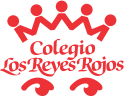 INFORMACIÓN GENERALDatos del niño o de la niñaNombres y apellidos:	Número de DNI: 		Fecha de nacimiento:  Edad: 	 	Grado al que postula:    ¿Quiénes están a cargo de su crianza?¿Por qué desean matricular a su hijo o hija en este colegio? ¿Cuál es la aspiración que tienen para sus hijos con respecto a la educación escolar? En el caso de que su hija o hijo venga de otro colegio, ¿cuál es y por qué quiere dejarlo? ¿Tiene alguna recomendación de alguna familia o profesor del colegio? INFORMACIÓN LEGALDatos del padre: Nombres y apellidos:	Número de DNI: 		Dirección:	 Teléfono fijo y celular:	 Dirección de correo: 	 Datos de la madre: Nombres y apellidos:	Número de DNI: 		Dirección:	 Teléfono fijo y celular:	 Dirección de correo: 	  ¿Ambos están de acuerdo con el ingreso de su hijo o hija al colegio?Nota:   Por favor, enviar este documento en el mismo formato de Word.OBSERVACIONES (para ser llenado por la secretaría)  Fecha y hora de recepción de la solicitud: 